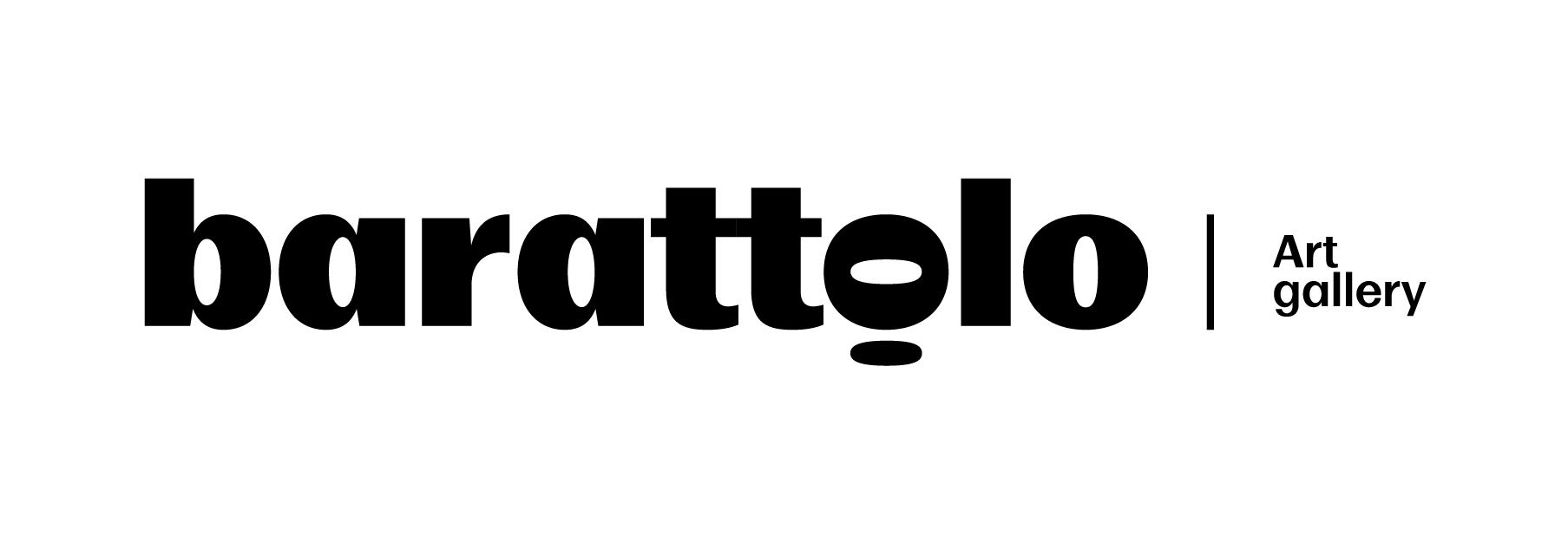 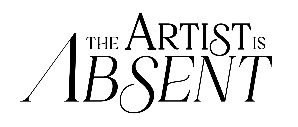 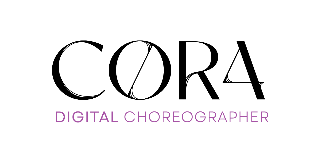 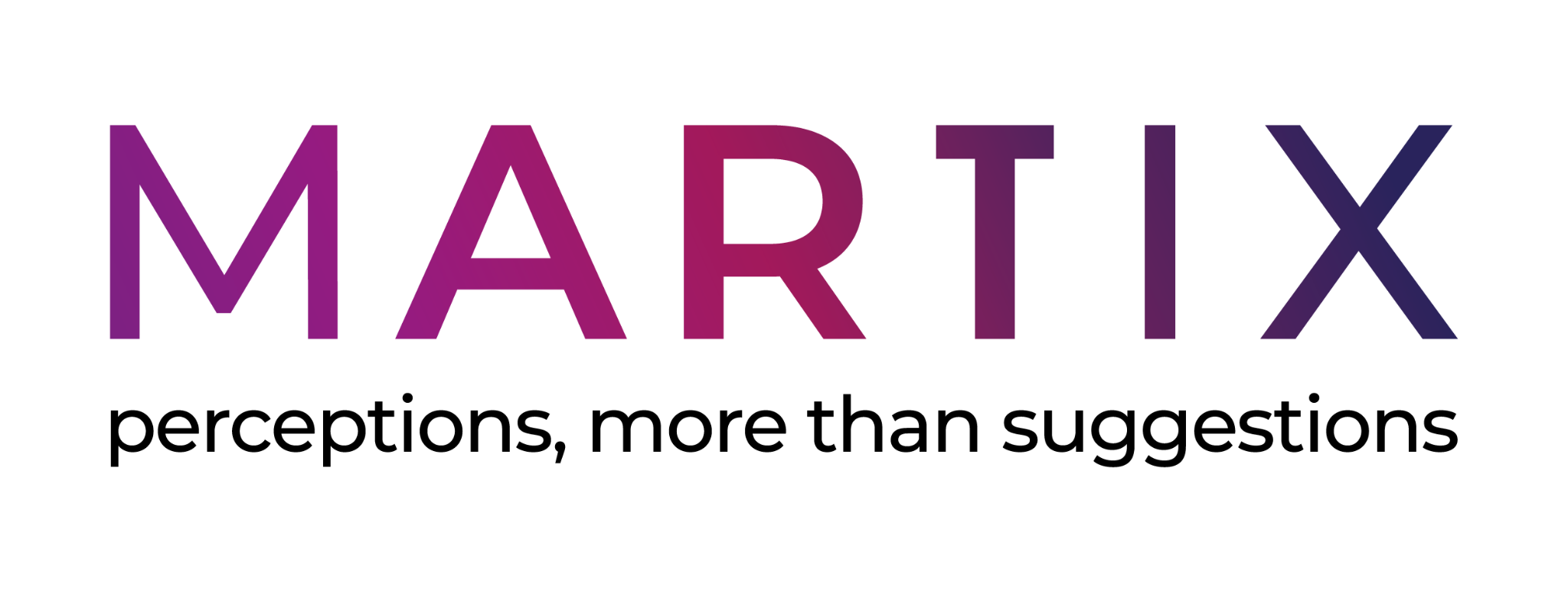 Trittico The Artist is Absent Cora NFT Collection per MARTIXGiovedì 19 Gennaio 2023Ore 21:00su MARTIX Galleria Barattolo ‘online’Giovedì 19 gennaio, sui canali della Galleria Barattolo ‘online’ (inserisci qui i due fondamentali link dove seguire), verrà presentato il “Trittico - The Artist is Absent / Cora NFT Collection per MARTIX” di sculture 3D danzanti, parte del progetto “The Artist is Absent” (2022) dell’artista Cora Gasparotti, riconosciuta come pioniera del genere per aver portato la collezione di sculture danzanti in 3D nei Metaversi esistenti. Sono, infatti, estremamente rare, e diverse nella sperimentazione, le altre proposte nello spazio virtuale del metaverso. L’opera è la prima al mondo a configurarsi come collezione nel campo delle coreografie 3D ed entrante a far parte del settore artistico per il suo processo creativo e per il suo identificarsi come scultura in movimento o performante. L’artista utilizza, infatti, il sistema della Motion capture markerless per trasferire dati sul movimento, provenienti dalla realtà, per trasporli, attraverso lo Sculpting digitale, sui corpi danzanti delle sculture 3D che vengono creati dallo scheletro e lavorati fino a una resa raffinata che simula una plastica con vernice laccata ed è rifinita manualmente per ogni singola componente. Durante l’esposizione, potrete osservare le sculture danzanti performare nel Metaverso MARTIX della Galleria Barattolo, in presenza dell’artista. Sarà possibile, inoltre, intervenire in occasione dello spazio del talk, riservato a eventuali curiosità. La tecnologia, ormai inscindibile dal nostro quotidiano, diventa un’espressione intimamente e profondamente umana. Il corpo umanoide alieno per estetica è sia un corpo del futuro, sia figlio della tradizione in quanto discendente per tratti e forma dalle Statue Stele Lunigianesi. Viene cristallizzata un’esperienza performativa e non tangibile del corpo nello spazio. Un valore significativo immateriale rimane fruibile per la nostra società, in modo tale da poterne trarre rilevanti significazioni. La Galleria Barattolo Digitale, sede ‘online’ della Galleria Barattolo, fondata nel 2022 da Vincenzo Bordoni, è sita nel Metaverso MARTIX. Lo spazio espositivo si pone l’obiettivo di far esperire l’arte, secondo una nuova modalità e forma e attraverso l’esperienza digitale. Ha come mission l’inclusione di forme artistiche innovative e una ricerca espressiva avanguardistica “ultra-contemporanea”. La sua collezione ospita opere fisiche riprodotte in digitale, opere native digitali e NFT. L’avatar dell’utente può accedere nel Metaverso MARTIX per visitare la Galleria Barattolo Digitale con le opere esposte al suo interno, oltre a poter esplorare liberamente tutto l’universo digitale adiacente. Le sculture 3D danzanti performeranno nella piazza posta davanti all’ingresso del Museum, ricoprendo il ruolo di arte pubblica e accessibile visivamente ai visitatori di MARTIX, sia all’interno della Sala adepta, all’interno della Galleria, per riappropriarsi dell’accento di unicità che le caratterizza e le vede come esempi singolari nel panorama dell’arte e della danza contemporanei.Cora Gasparotti nasce a Sanremo nel 1997. Performer, attrice e coreografa. Ha studiato presso l'Académie Princesse Grace di Monte Carlo e conseguito la laurea triennale in Tecnica e Analisi della Danza Contemporanea e la specializzazione in Didattica delle Discipline Coreutiche, presso l’Accademia Nazionale di Danza di Roma (IT). Ha frequentato la Alvin Ailey School, il Broadway Dance Center e l’Università Georgia Institute of Technology (USA) e l’Università Politecnica delle Marche (IT). È membro del Laboratorio Casa Paganini InfoMus di Genova (DIBRIS – UNIGE), in cui collabora con progetti di ricerca che indagano il movimento e il suo ruolo, attraverso le tecnologie. Dal 2017 indaga il rapporto tra danza e video. Attualmente è tra le professioniste più note di screendance. Ha performato e portato i suoi progetti di ricerca, in importanti sedi istituzionali ed espositive, in Italia e all’estero, ottenendo diversi premi e nomine. Ha approfondito la Motion capture, il Web3, il Metaverso, AR, VR e la sonificazione, affiancando artisti del panorama internazionale ed enti di spessore, nel settore dell’intrattenimento culturale e artistico, nel loro percorso di approccio alle Nuove Tecnologie e ha tenuto corsi in qualità di docente. Insegna Storia, filosofia e pratica dei Nuovi Media Creativi nelle Scuole Superiori. È membro dell’International Dance Council – CID UNESCO e alcuni suoi scritti sono stati pubblicati in importanti riviste scientifiche.Artista: Cora Gasparotti Curatela: Laura CatiniDirezione Galleria Barattolo: Vincenzo BordoniComunicazione: Giulia GaffiDiretta social prelive - ore 20.30 ig Galleria Barattolo @galleriabarattoloig Cora @coraindataland ig Vincenzo Bordoni @vKlabeDiretta social live - ore 21.00Youtube Galleria Barattolo 'online' / Vincenzo Bordoni:https://www.youtube.com/watch?v=PS636SzZ91QGalleria Barattolo:https://www.galleriabarattolo.it/galleria-digitale/MARTIX: http://www.martix.com